AANVRAAGFORMULIER EVENEMENTEN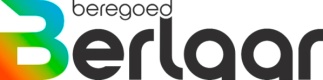 Waarom dit formulier?Een evenement of grote activiteit brengt vaak heel veel volk op de been. Het is dan ook belangrijk ervoor te zorgen dat alles veilig verloopt. Daarom roept de gemeente organisatoren op om een formulier in te vullen ter voorbereiding van een Bijzonder Nood- en Interventieplan (BNIP), op basis waarvan de veiligheidsrisico’s kunnen worden ingeschat. Deze nieuwe werkwijze is er gekomen omdat het gemeentebestuur door een nieuwe wetgeving verplicht is om, naast een algemeen nood- en interventieplan, ook bijzondere nood- en interventieplannen op te stellen voor bepaalde (risicovolle) evenementen.
Daarom wordt aan elke organisator van activiteiten gevraagd om dit formulier in te vullen. Op basis hiervan kan de veiligheid van het evenement worden goedgekeurd en kan gekeken worden of het opstellen van een bijzonder nood- en interventieplan noodzakelijk is.Wie moet het formulier invullen?Iedere persoon, vereniging of organisatie die een evenement of een activiteit organiseert dient dit formulier (deels) in te vullen.Een activiteit speelt zich binnen de vereniging voor leden en /of op uitnodiging, een evenement is publiek toegankelijk.Evenementen dienen ten laatste 10 weken op voorhand aangevraagd te worden.Vervolgens beslist het gemeentebestuur, de hulpdiensten en de bevoegde ambtenaar of er een bijzonder nood- en interventieplan moet worden opgesteld.Indien u los van een activiteit of evenement materiaal wilt uitlenen, dient u enkel punt IIa en XIII in te vullen.Meer weten?Dienst Evenementen - Markt 1 - 2590 Berlaar – evenementen@berlaar.be – 03 410 19 41/19Aard evenement/activiteitIdentificatie organisatie van het evenement/activiteita/ Gegevens - organisatorWenst hierbij de bevoegde overheid ter kennis te brengen, dat een openbare vergadering, evenement, dans-/muziekactiviteit of andere activiteit gepland wordt.b/Gegevens - evenement	Indien u een fuif organiseert, bent u verplicht de fuifbox te ontlenen (volgens beschikbaarheid), zie verder punt XIII Ontlenen van materialen!c/ Historiek van het evenement
d/Gegevens – doelgroep/populatieIdentificatie organisator, veiligheidscoördinator en verantwoordelijke geluida/ Volledige identiteit van de aanwezige meerderjarige verantwoordelijke organisator en zijn vervanger
b/ Volledige identiteit van de persoon die de muziekinstallatie bedient en de verantwoordelijke veiligheidVeiligheida/ Security
Indien u op één van bovenstaande vragen “ja” hebt geantwoord, gelieve dan volgende documenten toe te voegen in bijlagehet controleblad op de activiteiten van de bewakingsdienst de lijst met de volledige  identiteit van de meerderjarige personen (“security”, “stewards”, en/of “parkeerwachters” die instaan voor het preventief toezicht in kader van de veiligheidDe toelating van de burgemeester voor de inzet van hetzij een erkende bewakingsdienst, hetzij van een eigen bewakingsdienst wordt u door de politie bezorgd.Terreurdreiging 3 of meer Bij terreurdreiging 3 of meer dient steeds een professionele firma te worden ingezet. Er dienen minimum 2 mensen (1 man en 1 vrouw) voorzien te worden naast de coachingmensen (zie hierboven).Voor jeugdfuiven (doelgroep tot 25 jaar) is een terugbetaling voorzien van deze kosten. De helft van de factuur, met een max. van 300 euro kan uitbetaald worden. De aanvraag tot uitbetaling dient ten laatste twee maanden na het evenement en ten laatste op 31/1, vergezeld van de nodige bewijsstukken (factuur en kopie van rekeninguittreksel waarmee betaling bewezen kan worden - factuur en rekening dienen op naam van de vereniging te staan) bij het gemeentebestuur ingediend worden. De factuur vermeldt het erkenningsnummer van de bewakingsfirma, het aantal ingezette personen, het aantal gepresteerde uren, de kostprijs per persoon en de kostprijs in totaliteit. Wij vragen de subsidie voor het inzetten van erkende security aan: 	Ja/Neeb/ Medische hulpverleningc/ Vuurwerk of andere special effects!!! Vuurwerk of enig ander pyrotechnisch middel is ten strengste verboden tenzij er op voorhand een vergunning verleend werd door de bestuurlijke overheid en het vuurwerk ontstoken wordt door een erkende vuurwerkmaker!Indien u deze vergunning van de burgemeester verkreeg, gelieve deze dan als bijlage van deze aanvraag toe te voegen.Opmerking:  Een uitzondering wordt voorzien op 1 januari tussen 0 en 1uur, indien het vuurwerk wordt gebruikt overeenkomstig de wettelijk voorziene veiligheidsvoorschriften. De burgemeester kan steeds bijkomende veiligheidsmaatregelen uitvaardigen of beperkende maatregelen opleggen. 
(Art.187 Gas-reglement)d/ Infrastructuur
Indien er tenten voorzien zijn voor uw evenement dient u volgende attesten op te vragen bij de verhuurder van deze tenten:Stabiliteitsattest van elke aanwezige tentBrandveiligheidsattest van elke aanwezige tentU dient deze attesten toe te voegen aan dit formulier.Verplicht! : Voeg een adequaat situatieplan van de evenementenzone, omgeving en de parkings toe aan dit formulier.Tip: U kunt hiervoor Google Maps gebruiken.e/ IncidentenDrank en eetwarena/ DrankWenst u een sterkedrankvergunning:		Ja/neeb/ Eetwaren! Indien u met een externe firma werkt voor de catering, vraag dan aan de uitbater van het eetkraampje volgende attesten : Kopie verzekeringspolisKopie geldig keuringsattest van een erkend keuringsorganisme voor eetkramenVoeg deze attesten als bijlage bij dit meldingsformulier.b/ Roken
Opgelet! Het aanbrengen van pictogrammen die aangeven dat roken verboden is, is verplicht in een openbare ruimte.Afvalstroom* Meer informatie en tips om een afvalarm evenement te organiseren op www.groenevent.be en http://www.ivarem.be/afvalvoorkomen Verzekeringspolissen
Voeg de kopijen van de verzekeringsattesten bij als bijlage.Publiciteit – WegwijzersCoördinatievergaderingOpgelet! Indien u een coördinatievergadering wenst worden steeds alle volgende actoren uitgenodigd:De organisator van het evenementEen vertegenwoordiger van het gemeentebestuurEen vertegenwoordiger van de lokale politie Een vertegenwoordiger van de brandweerEen vertegenwoordiger van de medische hulpdienstEen vertegenwoordiger van de securityDe ambtenaar noodplanningBelangrijke noot! Eender welke actor kan het nodig vinden een coördinatievergadering te organiseren. Ook indien u aankruist dat u er geen wenst, kan een andere actor, omwille van veiligheidsredenen, deze toch aanvragen.Mobiliteita/ Parkingsb/ Openbaar vervoerc/ Verzamelpuntend/ Doorgangsbewijzene/ VerkeerscirculatieplanDenkt u dat het wenselijk is dat er bepaalde verkeersmaatregelen genomen worden om een veilig en vlot verloop van het evenement te waarborgen  (bv. tijdelijke éénrichtingsverkeer, tijdelijk parkeerverbod, afsluiten voor alle verkeer, …)?Zo ja, dan kan u een aanvraag doen voor een aangepast verkeerscirculatieplan.Omschrijf welke maatregelen u wenst.Afwijking op het geluidsniveauDe nieuwe geluidswetgeving (van kracht vanaf 01/01/2013) deelt de muziekactiviteiten op in drie categorieën en dit op basis van het maximaal toegelaten geluidsniveau, uitgedrukt in dB(A). Deze nieuwe regels hebben de bedoeling om hinder te beperken en gehoorschade bij bezoekers te voorkomen.De niveaus en voorwaarden zijn:≤ 85 dB(A): achtergrondmuziek maar ook de meeste braderijen, schoolfeesten, sommige fuiven, … geen verplichtingen, geen toelating nodig (inzake geluid).> 85 en ≤ 95 dB(A): fuiven, optredens, jeugdhuis, tentfuif, …verplichte continue meting van het geluidsniveaugeluidsniveau zichtbaar voor organisator of aangestelde (eventueel DJ?)meettoestel mogelijk beschikbaar via dienst Vrijetijdenkel indien in vergunde zaal of via vraag tot afwijking bij het gemeentebestuur (zie verder)> 95 en ≤ 100 dB(A): dansfestivals, grote fuiven, optredens, …verplichte continue meting + registratie van het geluidsniveau (1 maand bijhouden)geluidsniveau zichtbaar voor iedereen meettoestel mogelijk beschikbaar via dienst Vrijetijdverplicht gratis ter beschikking stellen van oordopjes aan de bezoekersWat moeten jullie doen?Als het evenement zich in een zaal afspeelt vraag je bij de uitbater na of er voor deze zaal een milieuvergunning voor een bepaald geluidsniveau werd bekomen.Milieuvergunning voor de zaal aanwezig?JA  de milieuvergunning bepaalt het toegelaten geluidsniveau, een afwijking tot maximaal 100 dB(A) kan 12 maal/jaar worden aangevraagd bij het gemeentebestuurNEEN  er mag 12 maal/jaar afgeweken worden van de regeling ≤ 85 dB(A); afwijking moet bij het gemeentebestuur worden aangevraagd (zie onder).Voor een evenement in een tent of open lucht geld dat er steeds een aanvraag bij het gemeentebestuur moet worden ingediend indien men boven de 85 dB(A) wil gaan (zie onder).OPGELET: naast deze regels blijven de regels i.v.m. burenhinder en straatlawaai onverminderd van kracht!Bijkomende informatie voor een evenement in open lucht of een tent (verplicht bij te voegen!)a/ Een grondplan van de indeling en inrichtingAls organisator vragen we u om een grondplan van de indeling en inrichting van uw evenemententerrein toe te voegen aan dit formulier. Op het grondplan dient u volgende plaatsen aan te duiden:Indeling en inrichting:Ingang(en) met aanduiding van de hoofdingang/kassa’s/ingang +16 en -16/…Nooduitgangen en hun afmetingen (1 cm per aanwezige persoon is verplicht!)Podium, discobar, kleinere (dans)podia, inrichting van de verschillende geluidsboxenZone voor medische hulpverleningWay Ins en Way Outs voor hulpdiensten (minstens 4meter breed)Evacuatiezone (plaats waar bezoekers in veiligheid gebracht kunnen worden, indien er op het evenemententerrein iets gebeurd)Alle (Nood)verlichtingspuntenOpslagplaatsen gasflessen, vuurwerk of andere ontvlambare productenKoelruimtesAndere opslagplaatsen/technische ruimtesLocaties brandblussers (6kg/150m²)Voorzieningen bezoekersInkom/ uitgang bezoekersTicketverkoop/Bonnetjes verkoopVestiaireV.I.P.-ruimte(s), indien aanwezigEetkraampje(s)Sanitaire voorzieningenParkeervoorzieningenPlaats toog /cocktailbar/…DiverseAlle andere plaatsen waar activiteiten verricht worden tot instandhouding van de exploitatie van het evenementOpgave van de ruimte die wordt ingenomen door allerlei materiaal en die dus moet afgetrokken worden van de toegelaten capaciteit (bv. opbergruimte van materiaal, …)b/ Een inplantingsplanAls organisator vragen we u om indelingsplan over te maken waarop de ligging van uw evenement ten overstaan van de aanliggende gebouwen, toegangswegen, weiden, … weergegeven worden. Voeg dit plan bij als bijlage.XIII		Ontlenen van materialenDe gemeente biedt een aantal materialen aan die u kan uitlenen volgens reglement in bijlage.Wanneer aanvragen en uitleenperiode.De aanvragen worden afgehandeld in volgorde van indiening. Alle aanvragen worden steeds bekeken in functie van de beschikbaarheid van het materiaal op het gevraagde moment. De aanvragen kunnen ten vroegste 1 jaar en ten laatste 10 kalenderdagen voor de datum van afhaling worden ingediend. Indien je het materiaal ontleent in functie van het organiseren van een evenement, dient dit evenement wel ten laatste 10 weken voor datum van het evenement worden aangemeld.  (toevoegen link)Materiaal kan maximum gedurende 7 opeenvolgende dagen uitgeleend worden, tenzij anders is afgesproken met de verantwoordelijke van de uitleendienst en volgens beschikbaarheid.Bij aanvragen van minder dan 10 kalenderdagen voor de datum van afhaling zullen, enkel aanvragen behandeld worden die de veiligheid van de burger garant stellen en volgens beschikbaarheid,  een administratiekost van 100 EURO worden aangerekend.De aanvrager ontvangt steeds een bevestigingsmail van zijn aanvraag.Afhalen en terugbrengenDe ontlener zorgt zelf voor het laden en lossen van het materiaal. Materiaal laten leveren en ophalen is enkel mogelijk voor materiaal dat niet in een personenwagen met aanhangwagen vervoerd kan worden. Bijvoorbeeld podiumelementen, tentoonstellingspanelen, vlaggenmasten en nadars. Tijdstip van levering/ophaling wordt afgesproken met de verantwoordelijke van de uitleendienst. Er dient bij levering en ophaling iemand van de vereniging aanwezig te zijn.Vervoer buiten de gemeente door de gemeentelijke diensten is nooit toegestaan, behalve aanvragen door andere gemeenten en kampvervoer. (zie apart reglement)Afhalen van het materiaal kan op volgende momenten in het magazijn van de uitleendienst:Maandag van 11.00u tot 12.30uWoensdag van 14u30 tot 16uVrijdag van 11.00u tot 12.30uTerugbrengen kan op volgende momenten:Maandag van 8 tot 10.00u Woensdag van 12.30u tot 13u30Vrijdag van 8u tot 10.00uIndien de ontlener niet in de mogelijkheid is om op deze momenten de materialen af te halen/terug te bezorgen, kan er uitzonderlijk een afspraak gemaakt worden bij de aanvraag. Afspraken kunnen enkel gemaakt worden op weekdagen tussen 8 en 16u.Magazijn uitleendienstAdres Hellegatstraat 1Tel (enkel voor afspraken ophalen en terugbrengen): 0491-394340E-mail: uitleendienst@berlaar.beBetreft uw evenement een evenement van de categorie <100 verwachte individuele deelnemers, de categorie tussen 100 tot 500 verwachte individuele bezoekers of de categorie >500 verwachte bezoekers?  Vindt uw evenement in openlucht plaats (=aanvraag  verplicht) of in een besloten ruimte (=melding volstaat).Ondergetekende organisator/verenigingOndergetekende organisator/verenigingAdres van de organisator/ organiserende vereniging Straat en nummerPostnummer Stad of gemeenteTelefoonnummer waarop organisatie tijdens het evenement kan gecontacteerd wordenTelefoonnummer waarop organisatie tijdens het evenement kan gecontacteerd wordenE-mailadres organisatorE-mailadres organisatorNaam van het evenementNaam van het evenementNaam van het evenementDatum waarop het evenement doorgaatDatum waarop het evenement doorgaatDatum waarop het evenement doorgaatLocatie evenementAdres van de zaal/tent/terreinAdres van de zaal/tent/terreinGrootte zaal/tent/terreinGrootte zaal/tent/terreinMaximum aantal toelaatbare personen volgens vergunningMaximum aantal toelaatbare personen volgens vergunningAard van het terrein Aard van het terrein Aanvangsuur evenement
Aanvangsuur evenement
Aanvangsuur evenement
Voorziene einduur evenement
Aard van de activiteitAard van de activiteitAard van de activiteitDoel van het evenementDoel van het evenementDoel van het evenementDatum en uur waarop de opbouw van het evenement start 
(enkel voor evenementen in openlucht)
Datum en uur waarop de opbouw van het evenement start 
(enkel voor evenementen in openlucht)
Datum en uur waarop de opbouw van het evenement start 
(enkel voor evenementen in openlucht)
Datum en uur waarop de afbraak van het evenement voltooid is
(enkel voor evenementen in openlucht)
Nauwkeurige omschrijving van het programma van de activiteitNauwkeurige omschrijving van het programma van de activiteitNauwkeurige omschrijving van het programma van de activiteitNauwkeurige omschrijving van het programma van de activiteitGaat het over een buurtfeest en hebt u uw subsidie-aanvraag al gedaan?Gaat het over een buurtfeest en hebt u uw subsidie-aanvraag al gedaan?Heeft het evenement al eerder plaatsgevonden?Indien ja, hoeveel keer?Indien ja, wanneer?Indien ja, waar?Indien ja, Geeft de opkomst op het laatst plaatsgevonden evenementIndien ja, Waren er ooit problemen?Indien ja, welke? Vermoedelijk aantal bezoekers (betalende en niet-betalende)Vermoedelijk aantal bezoekers (betalende en niet-betalende)Aantal deelnemers (muzikanten, dj’s, sporters, …)Aantal deelnemers (muzikanten, dj’s, sporters, …)Aantal mensen van de organisatie aanwezig op het evenementAantal mensen van de organisatie aanwezig op het evenementInkomprijsVoorverkoopAan de kassaAantal aangeboden kaarten in voorverkoopAantal aangeboden kaarten in voorverkoopAantal aangeboden kaarten aan de deurAantal aangeboden kaarten aan de deurEindverantwoordelijke organisatorVervangerNaamVoornaamNationaliteitPlaats en datum van geboorteBeroepAdresTelefoonnummerGSM-nummerE-mailadresPersoon die de muziekinstallatie bedient (hoofdverantwoordelijke)Veiligheidsverantwoordelijke
(Postchef)NaamVoornaamNationaliteitPlaats en datum van geboorteBeroepAdresTelefoonnummerGSM-nummerE-mailadresIs er een voice control system/geluidsbegrenzer aanwezig ? Dragen de mensen van de organisatie een herkenningsmiddel? Dragen de mensen van de organisatie een herkenningsmiddel? Zo ja, welk? (badge, petje, 
t-shirt, overgooier, …)Wordt er security voorzien? Zo ja, doe je een beroep op:Een erkende bewakingsdienst?Indien ja, naam en adres firmaIndien ja, Meerderjarige vrijwilligers uit de eigen vereniging? Hier wordt bedoeld de inzet van vrijwilligers die enkel en alleen instaan voor de veiligheid en met geen andere taak belast worden.Een combinatie van beideHeeft u een organisatie voorzien voor de medische hulpverlening?Zo ja, welke organisatie? Verantwoordelijke medische hulpverleningNaamVoornaamNationaliteitPlaats en datum van geboorteBeroepAdresTelefoonnummerGSM-nummer E-mailadresZijn er tenten toegankelijk voor het publiek?Indien ja, duid aan op situatieplan in bijlage.Aantal tenten met een oppervlakte van meer dan 50 m²?Indien ja, duid aan op situatieplan in bijlage.Welke nutsvoorzieningen worden er gebruikt? (meerdere antwoorden mogelijk)Indien andere Indien er nutsvoorzieningen gebruikt worden: duid hun ligging aan op het situatieplan.Opmerking bij gebruik gasflessen: Zorg dat deze voldoen aan de opgelegde normen (zie brochure “Gas(flessen): géén speelgoed!” op www.pzberlaarnijlen.be )Zijn er NADAR- of HERASafsluitingen? Indien ja, duid deze allemaal aan op situatieplan in bijlage.Worden er incidenten verwacht door, tijdens of naar aanleiding van het evenement? 
Bv. Overmatig drugs-/drankgebruik, vecht-partijen, overlast voor de buurt, …Zo ja, Heeft u weet van tegenmanifestaties? Zo ja, Welke dranken worden er aangeboden?Welke dranken worden er aangeboden?Alcoholisch gegiste dranken (bieren, wijn, porto, cava…)Gedistilleerde dranken (jenever, whisky, cognac, tequilla…)Indien ja, vergeet uw sterkedrankvergunning niet toe te voegen in bijlage.Pepdranken (breezers, smirnoff,…)Indien ja, vergeet uw sterkedrankvergunning niet toe te voegen in bijlage.Cocktails (met passoa, wodca, rum,  ….Indien ja, vergeet uw sterkedrankvergunning niet toe te voegen in bijlage.In welke recipiënten worden de dranken aangeboden?Indien andere: Gehanteerde formuleIndien Happy Hour: Indien andere: Hoe wordt er vermeden dat -16jarigen lichte alcoholische dranken krijgen ? Hoe wordt er vermeden dat -18jarigen cocktails of sterke dranken krijgen? NaamRijksregisternummerZijn er eetkraampjes voorzien?Indien ja, duid deze allemaal aan op situatieplan in bijlage.Indien ja, binnen of buiten? Indien ja, welke eetkraampjes? Werden er pictogrammen aangebracht om duidelijk te maken dat roken verboden is?Welke initiatieven neemt u om ervoor te zorgen dat u een afvalarm evenement* kunt organiseren?Een verzekering “Burgerlijke aansprakelijkheid  en objectieve aansprakelijkheid” werd afgesloten bij:Een verzekering “Tegen brand en ontploffing” werd afgesloten bij: Heeft u een aanvraag gedaan om publiciteit aan te brengen langs gemeentewegen? Indien ja, voeg aanvraag bij als bijlage.Heeft u een aanvraag gedaan om publiciteit aan te brengen langs gewestwegen?Indien ja, voeg aanvraag bij als bijlage.Duid het gewenste informatiekanaal aan:Duid het gewenste informatiekanaal aan:Duid het gewenste informatiekanaal aan:Duid het gewenste informatiekanaal aan:zet kruisjes bij de gewenste plaatszet kruisjes bij de gewenste plaatszet kruisjes bij de gewenste plaatszet kruisjes bij de gewenste plaatsAANKONDIGINGSBORDENAANKONDIGINGSBORDENAANKONDIGINGSBORDENAANKONDIGINGSBORDENMarktStationspleinMelkouwenKardinaal CardijnpleinBIJGEVOEGDBIJGEVOEGDaantallenBORDENzet kruisjes bij de gewenste plaatszet kruisjes bij de gewenste plaatszet kruisjes bij de gewenste plaatszet kruisjes bij de gewenste plaatsPLAKMURENPLAKMURENPLAKZUILENPLAKZUILENMarkt /     ItegembaanStationspleinMelkouwenKardinaal CardijnpleinBIJGEVOEGDBIJGEVOEGDaantallenAFFICHESDIGITALE INFORMATIEBORDENJANEE(schrappen wat niet past)(schrappen wat niet past)Waar wordt er publiciteit gevoerd?Aantal affichesAantal flyersAndere publiciteitsmiddelen, welke?Wenst u een aan vraag te doen tot het plaatsen van bewegwijzering?Indien ja, voeg toeWenst u, als organisator, een coördinatievergadering?Zijn er voldoende parkings in de buurt? Indien ja, duid aan op situatieplan in bijlage.Is er een vorm van toezicht voorzien op de parkings? (Deze kunnen de hulpdiensten verwittigen in geval van nood)Wordt er privé domein gebruikt als parking? Zo ja, + duid aan op situatieplanIs het parkeren op privédomein betalend? Is er een Kiss& Ride-zone voorzien in de nabijheid van het evenement?Indien ja, duid aan op situatieplan in bijlage.Parking organisatieParking organisatieWelke parking wordt door de organisatie gebruikt? + duid aan op situatieplanVerwacht aantal voertuigen van de organisatie?Parking bezoekersParking bezoekersWelke parking wordt door de bezoekers gebruikt? + duid aan op situatieplanVerwacht aantal personenwagens?Is er een fietsenparking voorzien?Zo ja,  + duid aan op situatieplan Is er een parking voor mindervaliden voorzien?Zo ja, + duid aan op situatieplanIs er voldoende openbaar vervoer in de nabijheid van uw evenement? Indien ja, duid aan op situatieplan in bijlage.Wordt er gebruik gemaakt van een eigen shuttledienst/feestbus/…? Indien ja, voeg de gevolgde route + stopplaatsen toe in de bijlagen.Zijn er gekende punten waar bezoekers verzamelen om samen naar het evenement te komen?Zo ja, Wordt er gewerkt met doorgangsbewijzen? Zo ja, voeg een kopie van een doorgangsbewijs toe als bijlage en vermeld wie een doorgangsbewijs krijgt.AANVRAAG tot AFWIJKING op het GELUIDSNIVEAUAANVRAAG tot AFWIJKING op het GELUIDSNIVEAUAANVRAAG tot AFWIJKING op het GELUIDSNIVEAUAANVRAAG tot AFWIJKING op het GELUIDSNIVEAUAANVRAAG tot AFWIJKING op het GELUIDSNIVEAUhuidig toegelaten maximum 85 dB(A)95 dB(A)95 dB(A)100 dB(A)gewenst maximum geluidsniveau95 dB(A)95 dB(A)100 dB(A)100 dB(A)de randvoorwaarden zijn gekend ?JAJANEEN (zie boven)NEEN (zie boven)Welke maatregelen worden genomen  ter berperking van hinder?voor activiteiten in open lucht, in een tent en alle activiteiten tot 100 dB(A) : plan toevoegen met aanduiding van : draaitafel, podium, bezoekerszone, boxen, toog, uitdeling oordopjes, meetpunt, …voor activiteiten in open lucht, in een tent en alle activiteiten tot 100 dB(A) : plan toevoegen met aanduiding van : draaitafel, podium, bezoekerszone, boxen, toog, uitdeling oordopjes, meetpunt, …voor activiteiten in open lucht, in een tent en alle activiteiten tot 100 dB(A) : plan toevoegen met aanduiding van : draaitafel, podium, bezoekerszone, boxen, toog, uitdeling oordopjes, meetpunt, …voor activiteiten in open lucht, in een tent en alle activiteiten tot 100 dB(A) : plan toevoegen met aanduiding van : draaitafel, podium, bezoekerszone, boxen, toog, uitdeling oordopjes, meetpunt, …voor activiteiten in open lucht, in een tent en alle activiteiten tot 100 dB(A) : plan toevoegen met aanduiding van : draaitafel, podium, bezoekerszone, boxen, toog, uitdeling oordopjes, meetpunt, …Toe te voegen documenten:Indelingsplan van de evenementensiteInplantingsplanLijst bewakers – security + aanvraag tot toelatingAttest van tenten (stabiliteit en brandveiligheid)Toelating plaatsing publiciteit op gemeentewegen/gewestwegenSterkedrankvergunningVerzekeringsbewijzen allerleiAttesten externe cateraarsLijst met belangrijkste telefoonnummers en contactgegevens van de organisatieLijst met medewerkers…Naam van het evenement/activiteitNaam van het evenement/activiteitBIJ OPHALINGBIJ OPHALINGDatum ophalingDatum ophalingDatum terugbrengenDatum terugbrengenBIJ LEVERINGBIJ LEVERINGDatum terugbrengenDatum terugbrengenDatum terugbrengenDatum terugbrengenLocatieAdres van de zaal/tent/terreinOpmerkingOpmerkingbeschikbaargevraagdtoegekendpodiumelementen 50trapje voor podium 2sportpodium1tentoonstellingspanelen40houten vloer 150nadars350opzetstuk voor toog4vlaggenmasten24siervlaggenBerlaar10leeuw10provincie10europees10belgie10muziekinstallaties1muziekinstallatie usb1microfoons6microstatief groot 2microstatief klein2lichtset1licht slingers wit (20m)4projectiescherm klein 84”2Projectiescherm 100”3projectiescherm groot1draadloze micro1draad loze headset micro1soundmixer met micro2tentoonstellingsspots40beamers5portofoons 12megafoon1playstation1XL-games1fuifkoffer1geluidsmeter2noodverlichting10camcorder1sinterklaaskostuum1zwartepietenkostuum3springkasteel1akoustische doeken(3 x 6m)10bakplaat1bain-marie1inductiekookplaat2